Resource Map/Tier Definition			Tier 3			Subject or Strand: English*Should you suspect a disability, the right is retained to refer to EITEvidence-based Practices How is progress monitored? How often? Data that indicates the need for  THIS targeted and/or more intensive interventions (exit criteria to tier 2)Data that indicates the need for EITHow is fidelity of implementation measured? How are parents informed and/or involved? Who is needed to implement?  What support does staff need?Wilson Fundations (K-2) or Wilson Reading System3-5 students in group 45 minutes per day PM: Every week through either AIMSweb or PALS QCDoes not meet the Entry Level Summed Score for grade level on PALSScores below the 25th percentile nationally on grade level R-CBMScores below 70% on grade level assessmentTrend line on PM tool or outcome measures within the intervention show positive growth closing the gapContinues to NOT meet the Entry Level Summed Score for grade level on PALSScores below the 10th percentile nationally on grade level R-CBMScores below 50% on grade level assessmentTrend line on PM tool or outcome measures within the intervention show little to no growth closing the gap after two or more intervention models have been utilized*WRS intervention lesson plans Intervention progress charts  Quarterly progress reports by specialists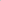 general education teachers, special education teachers, reading and math specialists, ESL instructors, instructional coaches, EIT team members , administratorsTraining on components and requirements of WRS/Fundations  intervention lesson plan and chartsSRA Corrective Reading/Reading Mastery10-12 students in group60 minutes per dayPM: Every week through either AIMSweb or PALS QCDoes not meet the Entry Level Summed Score for grade level on PALSScores below the 25th percentile nationally on grade level R-CBMScores below 70% on grade level assessmentTrend line on PM tool or outcome measures within the intervention show positive growth closing the gapContinues to NOT meet the Entry Level Summed Score for grade level on PALSScores below the 10th percentile nationally on grade level R-CBMScores below 50% on grade level assessmentTrend line on PM tool or outcome measures within the intervention show little to no growth closing the gap after two or more intervention models have been utilized*SRA DI  lesson plans completed Intervention progress chartsLessons repeated when not completed within 60 minutesQuarterly progress reports by specialistsgeneral education teachers, special education teachers, reading and math specialists, ESL instructors, instructional coaches, EIT team members Training on components and requirements of SRA DI lesson plan and chartsReading Mastery Plus10-12 students in group90-120 minutes per dayPM: Every week through either AIMSweb or PALS QCDoes not meet the Entry Level Summed Score for grade level on PALSScores below the 25th percentile nationally on grade level R-CBMScores below 70% on grade level assessmentTrend line on PM tool or outcome measures within the intervention show positive growth closing the gapContinues to NOT meet the Entry Level Summed Score for grade level on PALSScores below the 10th percentile nationally on grade level R-CBMScores below 50% on grade level assessmentTrend line on PM tool or outcome measures within the intervention show little to no growth closing the gap after two or more intervention models have been utilized*RM Plus lesson plans completed Intervention progress chartsQuarterly progress reports by specialistsgeneral education teachers, special education teachers, reading and math specialists, ESL instructors, instructional coaches, EIT team members Training on components and requirements of RM Plus lesson plan and chartsSystem 445-10 students in group30-45 minutes per dayPM: Every week through either AIMSweb or PALS QCEntry Level Summed Score for grade level on PALSScores below the 25th percentile nationally on grade level R-CBMScores below 70% on grade level assessmentTrend line on PM tool or outcome measures within the intervention show positive growth closing the gapContinues to NOT meet the Entry Level Summed Score for grade level on PALSScores below the 10th percentile nationally on grade level R-CBMScores below 50% on grade level assessmentTrend line on PM tool or outcome measures within the intervention show little to no growth closing the gap after two or more intervention models have been utilized*System 44 lesson plans completed Intervention progress chartsQuarterly progress reports by specialists and referralsgeneral education teachers, special education teachers, reading and math specialists, ESL instructors, instructional coaches, EIT team members , administratorsTraining on components and requirements of PALS intervention lesson plan and chartsSIPPS3-5 students in group30 minutes per dayPM: Every week through either AIMSweb or PALS QCEntry Level Summed Score for grade level on PALSScores below the 25th percentile nationally on grade level R-CBMScores below 70% on grade level assessmentTrend line on PM tool or outcome measures within the intervention show positive growth closing the gapContinues to NOT meet the Entry Level Summed Score for grade level on PALSScores below the 10th percentile nationally on grade level R-CBMScores below 50% on grade level assessmentTrend line on PM tool or outcome measures within the intervention show little to no growth closing the gap after two or more intervention models have been utilizedSIPPS lesson plans completed Intervention progress chartsQuarterly progress reports by specialists and referralsgeneral education teachers, special education teachers, reading and math specialists, ESL instructors, instructional coaches, EIT team members , administratorsTraining on components and requirements of SIPPS intervention lesson plan and charts